현대오트론 2016년 하반기 대졸신입/인턴 공개모집■ 모집분야※ 보다 자세한 사항은 당사 채용 홈페이지(hyundai-autron.recruiter.co.kr)를 참고하시기 바랍니다.■ 지원요건 1) 국내/외 정규대학(4년제) 학사이상 졸업 또는 졸업예정자 • 신입 : 旣 졸업자 또는 2017년 2월 졸업예정자 • 인턴 : 2017년 8월 졸업예정자(학사 및 석사에 限함) 2) 해외여행에 결격사유가 없는 자 3) 2014.9.1 이후 취득한 공인영어성적을 보유하신 분 • TOEIC, TOEIC SPEAKING, OPIC, TEPS, TEPS SPEAKING, TOEFL 중 1개 이상 • 단, 영어를 모국어로 하는 국가의 해외대학 졸업자는 제외 4) 남자분의 경우 병역을 마치셨거나 또는 면제되신 분■ 원서접수기간 9/9(금) ~ 9/18(일)까지■ 채용절차지원서접수 ▶  인/적성검사 ▶ 1차면접 ▶ 2차면접/SPA■ 기타사항1) 지원서의 내용이 사실과 다르거나 문서로 증빙이 불가할 경우 합격이 취소되거나 전형 상의 불이익을 받을 수 있습니다. 2) 국가보훈대상자 및 장애인은 관계법 및 내규에 의거 우대합니다. 3) 인턴사원의 경우 실무연수(약 4주) 진행 후 우수자에 한해 정규직으로 채용 될 수 있습니다. ※ 실습비 및 기타 사항 인턴 계약 시 별도 안내 예정 4) 문의처 : 현대오트론 인사총무팀 (recruit@hyundai-autron.com)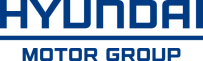 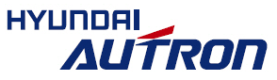 모집 분야모집 분야모집 분야자격 및 우대사항근무지분야관련전공담당업무자격 및 우대사항근무지전자아키텍처전기/전자/통신/컴퓨터/제어공학 lab및 유관전공• 차량전자 아키텍처 개발• 신 전원체계(48v)설계• 제어시스템 사양개발• 임베디드 SW 개발경험·지식• C/C++등 SW개발경험·지식• Matlab(Simulink)활용 능력판교차량융합제어전자/전력전자/컴퓨터/통신보안및 유관전공• 임베디드 S/W 개발• (전력)제어기 S/W개발 및 검증• 소프트웨어 플랫폼(AUTOSAR)개발• 리눅스 커널/드라이브• 그래픽 Back End개발 및 포팅• 리눅스. 안드로이드 커널 포팅 및 드라이버 개발 경험• C,C++,JAVA,Perl등 SW개발경험·지식• 전력제어기(모터/컨버터/배터리)개발경험·지식• 차량제어기 SW, 임베디드 SW개발경험·지식• AUTOSAR플랫폼 개발경험·지식판교파워트레인
제어전기/전자/컴퓨터/기계및 유관전공• 임베디드 SW 개발• SW Integration• 엔진(가솔린,디젤)/변속기 제어로직 개발• Powertrain 전동화• 임베디드 SW 개발경험·지식• C, C++, Java, Perl등 SW 개발경험·지식• ASCET, Matlab(Simulink)활용 능력• 엔진, 변속기 제어시스템 개발 경험·지식• 파워트레인 전동화 개발 경험·지식판교반도체전기/전자/반도체/컴퓨터/SW/기계및 유관 전공• 반도체 개발• 반도체 검증• 반도체 관련 전공과목 이수• 전자회로 설계/분석 지식• 반도체 검증/공정 지식판교회로전기/전자/전력전자및 유관전공• 제어기 회로 설계• 제어기 시험 및 평가• 전자공학 유관전공• Firmware 개발 경험·지식• 회로설계 툴 관련 경험·지식(P-spice, Mathcad, zuken 또는 Orcad등)판교기구기계 및 유관전공• 기계설계/검증• 구조/열 해석• 기계설계 또는 관련 과목 이수• 기구설계/도면분석 지식• 3D캐드 CAE관련지식판교구매/영업전기/전자/반도체/컴퓨터/SW/기계및 유관 전공• (필수)전기/전자/반도체 등 이공계전공자• 원가 분석 및 기초 회계지식• 관세사 자격증 소지자• 영어능통자판교품질/평가전기/전자/반도체/컴퓨터/SW/기계및 유관 전공• 반도체 품질관리/보증• 제어기 품질관리/보증• R&D 프로세스 관리/개선• 전자제어 시스템 검증• ADAS 시스템 검증• 제어 검증 HILS 개발• 반도체 설계/검증/공정 지식• 임베디드 SYSTEM/SW/HW 지식• 시스템 및 SW공학/개발방법론 지식• 제어 및 메카트로닉스 관련 지식판교재경경영/회계및 유관전공• 결산 및 회계감사 대응• 매출 및 손익 분석• 사업계획 수립, 사업 타당성 분석• 예산관리 등• 공인회계사(KICPA, AICPA), 세무사• ERP (FI, CO, PS 모듈) 경험·지식판교